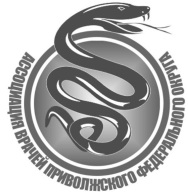 Председателю правления НРОО АВПФОКольчик Ольге Владимировне                                                                               От: _________________________________                                                                                ____________________________________                                                                                Адрес: ______________________________                                                                                Паспортные данные: __________________                                                                                ____________________________________ЗАЯВЛЕНИЕПрошу принять меня в члены Нижегородской региональной общественной организации «Ассоциация врачей Приволжского федерального округа». С уставом, правами и обязанностями члена ознакомлен (а). Обязуюсь, в рамках членства в организации, действовать исключительно в ее интересах.Дата: ___________________Подпись/расшифровка _______________________/ ______________________АНКЕТАЯ даю согласие на обработку и передачу персональных данных в соответствии с ФЗ от 27.07.2006 г. №152-РФ «О персональныйх данных»Подпись/расшифровка __________________/ ___________________ФИОДата рожденияСпециальностьМесто работыДолжностьУченое звание, степеньМобильный телефонE-mail